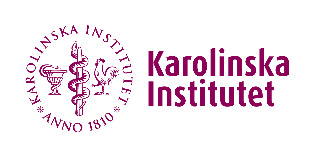 Meritportfölj för basutbildning i evidensbaserad psykoterapeutisk metodAnmäl dig på Antagning.se senast den 15 april 2024. Ladda upp meritportföljen med bilagor på ”Mina sidor” på antagning.se efter att du har anmält dig till utbildningen.Bara sådant som finns redovisat i skrift och vederbörligen intygat av arbetsgivare, kursledare etc, kommer att utgöra grund för bedömning. Läs instruktionerna på antagning.se för hur du styrker din utbildning samt Svenska B/Svenska 3 och Engelska A/Engelska 6 (med lägst betyget godkänd/E). Följ även instruktionerna för uppladdning av dokument på antagning.se. För att underlätta meritvärderingen ber vi dig att ladda upp samtliga dokument vid samma tillfälle sorterat enligt nummerordningen i meritportföljen. Samtliga dokument ska ha inkommit till Antagningsservice/antagning.se senast den 16 maj 2024.Utbildningen anordnas av Institutionen för klinisk neurovetenskap, Karolinska Institutet, i samverkan med Region Stockholm.UnderskriftAnmälan inför höstterminen 2024Webbanmälan öppnar: 15 mars 2024 
Sista anmälningsdag: 15 april 2024 
Sista kompletteringsdag: 16 maj 2024PersonuppgifterPersonuppgifterPersonuppgifterPersonnummer (åååå-mm-dd-xxxx)Anmälningsnummer (finns på dina sidor på antagning.se)Anmälningsnummer (finns på dina sidor på antagning.se)EfternamnFörnamnFörnamnNuvarande verksamhetsområdeIntyg om nuvarande verksamhetsområde ska vara skrivna under det år som ansökan gäller samt vara signerade av arbetsgivare/personalhandläggare. Uppgifter om egen verksamhet kan styrkas genom intyg av kommunal myndighet, företagarförening, revisor eller två personer som känner till företagets verksamhet.Nuvarande verksamhetsområdeIntyg om nuvarande verksamhetsområde ska vara skrivna under det år som ansökan gäller samt vara signerade av arbetsgivare/personalhandläggare. Uppgifter om egen verksamhet kan styrkas genom intyg av kommunal myndighet, företagarförening, revisor eller två personer som känner till företagets verksamhet.Nuvarande verksamhetsområdeIntyg om nuvarande verksamhetsområde ska vara skrivna under det år som ansökan gäller samt vara signerade av arbetsgivare/personalhandläggare. Uppgifter om egen verksamhet kan styrkas genom intyg av kommunal myndighet, företagarförening, revisor eller två personer som känner till företagets verksamhet.Yrke/anställd somYrke/anställd somYrke/anställd somArbetsplatsArbetsplatsArbetsplatsJag arbetar inom (kryssa för lämpliga alternativ):Jag arbetar inom (kryssa för lämpliga alternativ):Jag arbetar inom (kryssa för lämpliga alternativ): Psykiatri        Primärvård         Annan vård, vänligen specificera:       Annan verksamhet, vänligen specificera:       Psykiatri        Primärvård         Annan vård, vänligen specificera:       Annan verksamhet, vänligen specificera:      Bilaga nr Yrkeslivserfarenhet av människovårdande yrkeJag har yrkeslivserfarenhet i människovårdande yrke heltid (om inte heltid, räkna om till heltid, t.ex. 6 månader halvtid är 3 månader heltid). Uppgifter om egen verksamhet kan styrkas genom intyg av kommunal myndighet, företagarförening, revisor eller två personer som känner till företagets verksamhet. Intyg om tidigare yrkeslivserfarenhet ska vara daterade, visa arbetets omfattning i procent och tidsperiod, samt vara signerade av arbetsgivare/personalhandläggare. Enbart anställningsavtal utan uppgifter om hur länge anställning har pågått godtas inte.Yrkeslivserfarenhet av människovårdande yrkeJag har yrkeslivserfarenhet i människovårdande yrke heltid (om inte heltid, räkna om till heltid, t.ex. 6 månader halvtid är 3 månader heltid). Uppgifter om egen verksamhet kan styrkas genom intyg av kommunal myndighet, företagarförening, revisor eller två personer som känner till företagets verksamhet. Intyg om tidigare yrkeslivserfarenhet ska vara daterade, visa arbetets omfattning i procent och tidsperiod, samt vara signerade av arbetsgivare/personalhandläggare. Enbart anställningsavtal utan uppgifter om hur länge anställning har pågått godtas inte.Yrkeslivserfarenhet av människovårdande yrkeJag har yrkeslivserfarenhet i människovårdande yrke heltid (om inte heltid, räkna om till heltid, t.ex. 6 månader halvtid är 3 månader heltid). Uppgifter om egen verksamhet kan styrkas genom intyg av kommunal myndighet, företagarförening, revisor eller två personer som känner till företagets verksamhet. Intyg om tidigare yrkeslivserfarenhet ska vara daterade, visa arbetets omfattning i procent och tidsperiod, samt vara signerade av arbetsgivare/personalhandläggare. Enbart anställningsavtal utan uppgifter om hur länge anställning har pågått godtas inte. Mer än 2 år      Mer än 4 år Mer än 2 år      Mer än 4 årBilaga nr BEHÖRIGHETSGIVANDE UTBILDNINGKontrollera att dina utbildningar finns registrerade på din anmälan på antagning.se / universityadmissions.se. Ifall dina meriter inte syns på antagning.se / universityadmissions.se så måste du komplettera. I de flesta fall kan du skanna officiella originalhandlingar i färg och ladda upp på din anmälan på antagning.se. Skanna inte kopior eller bestyrkta kopior! För dig som har en utländsk utbildning kan det även finnas krav på att bifoga officiella översättningar och att betyget skickas direkt från lärosätet till antagningsservice, läs mer på www.universityadmissions.se.BEHÖRIGHETSGIVANDE UTBILDNINGKontrollera att dina utbildningar finns registrerade på din anmälan på antagning.se / universityadmissions.se. Ifall dina meriter inte syns på antagning.se / universityadmissions.se så måste du komplettera. I de flesta fall kan du skanna officiella originalhandlingar i färg och ladda upp på din anmälan på antagning.se. Skanna inte kopior eller bestyrkta kopior! För dig som har en utländsk utbildning kan det även finnas krav på att bifoga officiella översättningar och att betyget skickas direkt från lärosätet till antagningsservice, läs mer på www.universityadmissions.se.BEHÖRIGHETSGIVANDE UTBILDNINGKontrollera att dina utbildningar finns registrerade på din anmälan på antagning.se / universityadmissions.se. Ifall dina meriter inte syns på antagning.se / universityadmissions.se så måste du komplettera. I de flesta fall kan du skanna officiella originalhandlingar i färg och ladda upp på din anmälan på antagning.se. Skanna inte kopior eller bestyrkta kopior! För dig som har en utländsk utbildning kan det även finnas krav på att bifoga officiella översättningar och att betyget skickas direkt från lärosätet till antagningsservice, läs mer på www.universityadmissions.se.Grundutbildning/examenGrundutbildning/examenGrundutbildning/examenAvslutad år, månadHögskolepoängBilaga nrÖvrig behörighetsgrundande utbildning(Ifylles endast av sökande som inte har en vårdutbildning, såsom socionom)Övrig behörighetsgrundande utbildning(Ifylles endast av sökande som inte har en vårdutbildning, såsom socionom)Övrig behörighetsgrundande utbildning(Ifylles endast av sökande som inte har en vårdutbildning, såsom socionom)UtbildningHögskolepoängBilaga nr UtbildningHögskolepoängBilaga nr UtbildningHögskolepoängBilaga nr UtbildningHögskolepoängBilaga nr Ort och datumSökandens underskriftNamnförtydligande